Working Party 4PRELIMINARY VIEWs on WRC-23 agenda item 1.19Agenda Item 1.19: to consider a new primary allocation to the fixed-satellite service in the space-to-Earth direction in the frequency band 17.3-17.7 GHz in Region 2, while protecting existing primary services in the band, in accordance with Resolution 174 (WRC 19). 1. 	BackgroundWRC-23 agenda item 1.19, in accordance with Resolution 174 (WRC-19), invites ITU-R Sector to conduct, and complete in time for WRC-23, sharing and compatibility studies between the FSS (space-to-Earth) and the BSS (space-to-Earth) and between the FSS (space-to-Earth) and the FSS (Earth-to-space), in order to consider a possible new primary allocation to the FSS (space-to-Earth) in the frequency band 17.3-17.7 GHz for Region 2, while ensuring the protection of existing primary allocations in the same and adjacent frequency bands, as appropriate, and without imposing any additional constraints on existing allocations to the BSS (space-to-Earth) and the FSS (Earth-to-space).Progress of ITU-R and APT ongoing studies:The ITU WP4A Study Group is preparing a “Working Document towards a Preliminary Draft CPM Text for WRC-23 Agenda Item 1.19” and proposing an “Elements for a Working Document Relating to WRC-23 Agenda Item 1.19” as a compilation of all the input contributions related to this agenda item. However, their contents were reviewed during the last meeting held between 22nd February and 30th March 2021, but are yet to be agreed upon by WP 4A at this stage. The document is being carried forward for consideration by the next WP 4A meeting, as appropriate.WRC-23 agenda item 1.19 proposes some possible modifications to the ITU Radio Regulations:New primary FSS (space-to-Earth) allocation in Region 2 in the frequency allocation table in the 17.3-17.7 GHz band.  Modification to RR footnote No. 5.515: Introduce the FSS (space-to-Earth) to protect the existing FSS AP30A (Earth-to-space) in the same way that BSS protects FSS (Earth-to-space) today.Extend the use of RR footnote No. 5.516A to Region 2 to not limit the deployment of FSS AP30A, earth stations in Region 2.Extend the Article 22 framework to include Limits to the epfd↓ and epfd is radiated by non-geostationary-satellite systems in the fixed-satellite service for the frequency range 17.3-17.8 GHz for protection of GSO FSS/BSS and FSS limited to BSS Feeder link satellite systems, respectively.2. 	DocumentsInput Documents APG23-2/INP-13 (J), APG23-2/INP-27 (AUS), APG23-2/INP-47(Rev.1) (CHN).Information Documents APG23-2/INF-21 (Chairman, DG AI 1.19), APG23-2/INF-25 (ASMG), APG23-2/INF-34 (CITEL), APG23-2/INF-35 (CEPT), APG23-2/INF-36 (RCC).3. 	Summary of discussions3.1	Summary of APT Members’ views3.1.1 	Japan - Document APG23-2/INP-13Japan is of the view that it is necessary to conduct appropriate studies at ITU-R for a possible new allocation while ensuring the protection of existing services.3.1.2 	Australia - Document APG23-2/INP-27Australia supports arrangements that are consistent with the rational and efficient use of Australia’s sovereign assets in the radiofrequency spectrum. Noting that this is a Region 2 issue, Australia does not currently have a position on the proposed new primary allocation, however, protection for existing Appendix 30A satellite networks should be ensured.3.1.3	China (People’s Republic of) - Document APG23-2/INP-47(Rev.1)To consider possible new primary allocation to the fixed-satellite service (space-to-Earth) in the frequency band 17.3-17.7 GHz for Region 2, it should be ensure the protection of existing primary allocations in the same and adjacent bands, as appropriate, and without imposing any additional constraints on existing allocations to the broadcasting-satellite service (space-to-Earth) and the fixed-satellite service (Earth-to-space).As this agenda item is considered new allocation to FSS in Region 2, it should not have any impact and additional constraints on existing allocations and services for Region 3.3.2	Summary of issues raised during the meetingIt is summarized that the existing primary services in Region 3 in the frequency band considered under the Agenda Item 1.19 of WRC-23 should be protected from any impact of the ITU-R study results for this agenda item.4. 	APT Preliminary View(s)APT Members are of the view that any studies at ITU-R related to Agenda Item 1.19 needs to ensure protection of the services to which the bands are allocated in the same and adjacent bands.5. 	Other View(s) from APT MembersNone6. 	Issues for Consideration at Next APG MeetingAPT members are invited to follow the progress of the ITU-R studies and are encouraged to submit their contributions for further considerations at the next meeting.7. 	Views from Other Organisations7.1 	Regional Groups	ASMG - Document APG23-2/INF-25Follow up studies and make sure that any new allocation in Region 2 will ensure the protection of existing services in the frequency band and adjacent bands in Region 1.Provide the necessary regulatory procedures including the technical and operational procedures to ensure the protection for existing services in band and the adjacent band.7.1.2 	ATUNot available.7.1.3 	CEPT - Document APG23-2/INF-35Given that frequency band 17.3‐17.7 GHz is allocated to FSS (space to Earth) in Region 1, CEPT would support a similar allocation in Region 2 which facilitates the use of spectrum available to networks and systems in the FSS in different Regions, if the studies show that the new allocation is feasible.7.1.4 	CITEL - Document APG23-2/INF-34Some administrations support the proposal to study a new FSS allocation in the space-to-Earth direction in the frequency band 17.3-17.7 GHz for Region 2 while ensuring the protection of existing primary services in this band and the adjacent bands.An administration supports studies, in accordance with Resolution 174 (WRC-19), to develop appropriate regulatory provisions and coordination mechanisms to protect Appendix 30A BSS feeder links, BSS downlinks while also ensuring the protection of existing primary services in this band and the adjacent bands, as appropriate, to facilitate a new FSS downlink allocation in the frequency range 17.3-17.7 GHz in Region 2.  7.1.5 	RCC - Document APG23-2/INF-36None.7.2 	International Organisations7.2.1 	IARUNot available.7.2.2 	ICAONot available.____________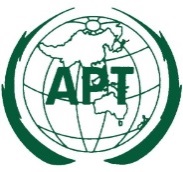 ASIA-PACIFIC TELECOMMUNITYDocument No:The 2nd Meeting of the APT Conference PreparatoryGroup for WRC-23 (APG23-2)APG23-2/OUT-3219 – 23 April 2021, Virtual/Online Meeting23 April 2021